Конспект урока по математике в 1 классе по курсу Б.П. Гейдман .Тема урока:  «Повторение. Числа от 1 до 9»Тип урока: ПовторениеПродолжительность: 35 минутЦели урока:  Совершенствовать у учащихся умение выполнять устно и письменно сложение и вычитание однозначных чисел от 1 до 9; умение определять место числа в последовательности чисел от 1 до 9; развивать умение сравнивать, решать простые задачи на сложение и вычитание, умение работать самостоятельно и  контролировать свою деятельность, развивать умение сотрудничать с учителем и сверстниками; воспитывать познавательный интерес к предмету. Оборудование:   Рабочая тетрадь «Математика» 1 класс. Б.В.Гейдман; И.Э.Мишарина; Е.А.Зверева; Учебник «Математика» 1 класс  Б.В.Гейдман; И.Э.Мишарина; Е.А.Зверева , карточки у каждого ученика, презентация. Ход урока.Организационный момент.- Начинается урок,Он пойдёт ребятам в прок.Постарайтесь всё понять.Будем правильно считать.Сообщение темы урока.Догадайтесь: с кем мы сегодня будем путешествовать по стране Математики?- Расположите числа в порядке убывания.Л-6П-9А-5Й-2Ч-8Е-7М-4А-3Я-1     (Пчела Майя)Сегодня мы с вами совершим путешествие по стране Математики с пчелой Майей. Послушайте несколько интересных фактов о пчелах:При полёте пчела машет крыльями до 200 раз в секунду. В поисках богатых мест пчёлы могут улетать от улья более чем на 8 км и безошибочно находить дорогу домой.Пчелиная семья может собрать до 20 кг меда за день.Задание №1Давайте выполним круговые примеры.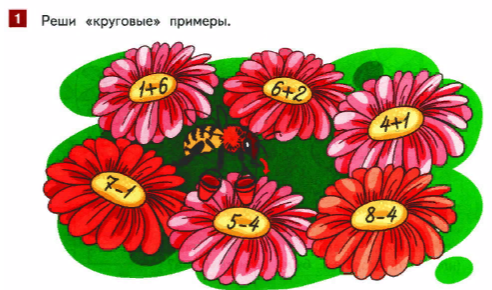 Задание №2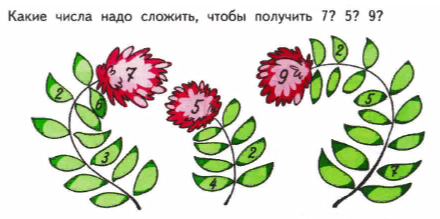 Задание №3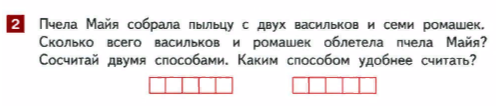 Физминутка.Работа в печатной тетради.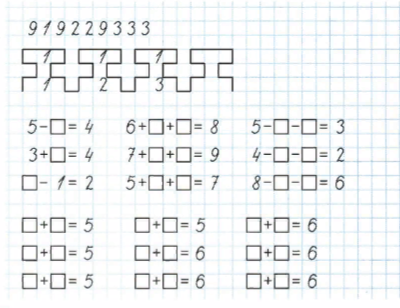 Задание №4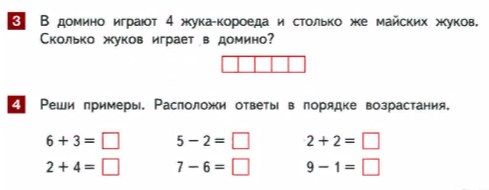  Работа с карточками.Покажите:- число, которое следует за  числом 2, 6- число, которое стоит перед  числом 3, 4-« соседей»  числа 2, 5- число, которое стоит между 2 и 4; 1 и 3- число, которое на 1 меньше 7- число, которое на 1 больше 8Молодцы!Как вы думаете, наша пчела так же быстро собирает мед?Повторение геометрического материала. Работа по учебнику.Ребята, Пчела Майя интересуется, а знаете ли вы геометрические фигуры?Ведь ее домик- улей это тоже геометрическая фигура. Какая?Давайте, ребята, поможем Майе раскрасить ее улей.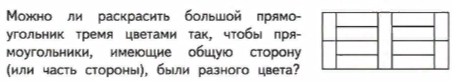 Открыть учебник с. 22 №6 Молодцы!Групповая работа.Ребята, пчелы в улье работаю очень дружно. Я приготовила для вас пословицы, но они рассыпались. Помогите мне их собрать. (слова написаны на отдельных карточках, у каждой группы – по 1 пословице)«Один за всех, а все за одного»«Друг за друга держаться – ничего не бояться»«Друзья познаются в беде»«Кто друга в беде покидает, тот сам в беду попадает»«Один в поле не воин»Подведение итога.  Рефлексия.- Закончите, пожалуйста, предложения, высказывая своё мнениеСегодня на уроке я вспомнил ……Самым интересным для меня было …..Порадовался тому, что ….У меня не получилось ……..